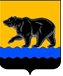 ГЛАВА ГОРОДА НЕФТЕЮГАНСКА постановлениег.НефтеюганскО награжденииВ соответствии с Положением о наградах и почётном звании муниципального образования город Нефтеюганск, утвержденным решением Думы города Нефтеюганска от 31.10.2016 № 30-VI, представленными ходатайствами начальника отдела Министерства внутренних дел Российской Федерации по городу Нефтеюганску М.С.Коростелева от 07.11.2022                       № 32-9/16177, исполняющего обязанности председателя комитета культуры и туризма администрации города Нефтеюганска О.А.Чуркиной от 31.10.2022                  № ИСХ.ККиТ-4972-2 постановляю:                 				                             	1.Наградить:									1.1.Почетной грамотой главы города Нефтеюганска:			                                                                                                                                                                                                	1.1.1.за высокое профессиональное мастерство, достигнутые успехи в труде и в связи с 25-летием оркестра русских народных инструментов «Самоцветы Сибири»:           1.2.Благодарственным письмом главы города Нефтеюганска:          1.2.1.за безупречную работу, достигнутые успехи в труде и в связи с Днем сотрудника органов внутренних дел Российской Федерации:          2.Вручить лицам, указанным в пункте 1 настоящего постановления, подарочно-сувенирную продукцию, цветы согласно приложению к постановлению.3.Департаменту по делам администрации города (Журавлев В.Ю.) разместить постановление на официальном сайте органов местного самоуправления города Нефтеюганска в сети Интернет.4.Контроль исполнения постановления оставляю за собой.Глава города Нефтеюганска                                                                         Э.Х.БугайПриложение к постановлению главы города от 15.11.2022 № 99Подарочно-сувенирная продукция, цветыот 15.11.2022            № 99Бухаринова Игоря Николаевича-артиста оркестра народных инструментов муниципального бюджетного учреждения культуры «Культурно-досуговый комплекс»;КамшиловуНаталью Николаевну-артиста оркестра народных инструментов муниципального бюджетного учреждения культуры «Культурно-досуговый комплекс»;РазеньковуЕлену Валентиновну-артиста оркестра народных инструментов муниципального бюджетного учреждения культуры «Культурно-досуговый комплекс».АнанинуНаталью Николаевну-заместителя начальника отдела - начальника отделения участковых уполномоченных полиции и по делам несовершеннолетних отдела Министерства внутренних дел Российской Федерации по городу Нефтеюганску;БережнецкогоАртема Васильевича-начальника отдела Государственной инспекции безопасности дорожного движения отдела Министерства внутренних дел Российской Федерации по городу Нефтеюганску;Босюк Викторию Александровну-начальника отделения по расследованию преступлений в сфере незаконного оборота наркотиков и оружия следственного отдела Министерства внутренних дел Российской Федерации по городу Нефтеюганску;ВаловаВячеслава Сергеевича-инспектора структурного подразделения отдела Министерства внутренних дел Российской Федерации по городу Нефтеюганску;ИбрагимоваДениса Рафитовича-старшего инспектора отделения по исполнению административного законодательства и пропаганде безопасности дорожного движения отдела Государственной инспекции безопасности дорожного движения отдела Министерства внутренних дел Российской Федерации по городу Нефтеюганску;КошкароваВалерия Владимировича-командира отдельного взвода охраны и конвоирования подозреваемых отдела Министерства внутренних дел Российской Федерации по городу Нефтеюганску;ЛитвяковаМаксима Петровича-заместителя начальника полиции по охране общественного порядка отдела Министерства внутренних дел Российской Федерации по городу Нефтеюганску;ЧервяковуЛидию Николаевну-начальника отдела делопроизводства и режима отдела Министерства внутренних дел Российской Федерации по городу Нефтеюганску.№ п/пНаименованиеКоличество (штук)Рамка А411Бланк почетной грамоты с символикой города3Бланк благодарственного письма с символикой города8